 2 club  (32)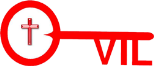 1 x 2 =2 x 2 = 3 x 2 =4 x 2 =5 x 2 =6 x 2 =7 x 2 =8 x 2 =9 x 2 =10 x 2 = 2 club (32)1 x 2 =2 x 2 = 3 x 2 =4 x 2 =5 x 2 =6 x 2 =7 x 2 =8 x 2 =9 x 2 =10 x 2 =